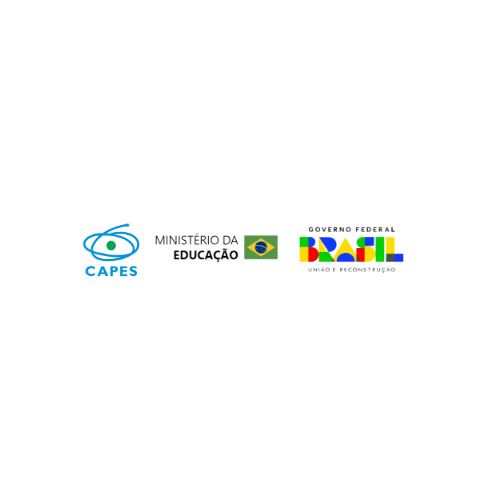 Anexo IPROPOSTA - REDE DE PESQUISA E DESENVOLVIMENTO DA REGIÃO CENTRO-OESTEI - Proponente Principal: O proponente é dirigente de FAP vinculada ao Conselho Nacional das Fundações de Amparo à Pesquisa (CONFAP).campo editávelII - Eixos Estratégicos:   Bioeconomia        Biotecnologia        Biodiversidade*Selecione apenas 1(uma) opção.III - Temas Prioritários:IV - Regra acerca dos PPGs:As propostas a serem submetidas terão que apresentar, no mínimo, 3 (três) PPGs, devendo, necessariamente, abranger pelo menos duas Unidades Federativas (UFs) da região Centro-Oeste.V - Dados do Projeto:1.Título do Projeto: 	campo editável2.Resumo do Projeto:Forneça um resumo conciso do projeto, destacando seus principais objetivos e abordagenscampo editável3.Contexto e Justificativa:campo editável3.1. Qual é o contexto atual, a relevância do projeto e a contribuição original e inovadora no eixo estratégico selecionado para essa proposta (bioeconomia, biotecnologia ou biodiversidade)?campo editável3.2. Quais são as motivações e justificativas para a realização deste projeto?campo editável4. Objetivos do Projeto:4.1. Qual o objetivo geral do projeto?campo editável4.2. Quais são os objetivos específicos do projeto?campo editável4.3. Como esses objetivos contribuirão para o avanço do desenvolvimento sustentável, a conservação da biodiversidade e a promoção da bioeconomia na região Centro-Oeste?campo editável5. Metodologia:Descreva tanto a metodologia ou abordagem que será utilizada para alcançar os objetivos propostos quanto as técnicas, métodos ou ferramentas que serão empregadas no projeto? Discorra como o projeto contribui para abordagens criativas e soluções para os desafios científicos e tecnológicos relacionados à bioeconomia, biotecnologia ou biodiversidade?campo editável6. Cronograma: 	Apresente um cronograma estimado e detalhado das principais etapas do projeto, incluindo marcos importantes e prazos.campo editável7. Recursos Necessários:7.1. Recursos CAPES: 	Tendo como ponto de partida os recursos previstos no edital para a execução dos projetos, insira informações acerca de como as bolsas oriundas da CAPES contribuirão para o alcance dos objetivos geral e específicos do projeto e, consequentemente, para o alcance do objetivo do Programa.campo editável7.2. Recursos FAPs: Tendo como ponto de partida a contrapartida da FAP para a execução dos projetos, insira informações acerca de como os recursos a serem disponibilizados pela FAP, sejam eles na forma de bolsa, custeio ou capital contribuirão para o alcance dos objetivos geral e específicos do projeto e, consequentemente, para o alcance do objetivo do Programa.campo editável8. Impacto Esperado:8.1. Quais são as principais contribuições e impactos esperados do projeto no eixo estratégico escolhido (bioeconomia, biotecnologia ou biodiversidade)?campo editável8.2. Como o projeto pode beneficiar o desenvolvimento social, econômico e tecnológico dos biomas na região Centro-Oeste?campo editável8.3. Qual é o potencial de geração de inovação, patentes, transferência de tecnologia e desenvolvimento de produtos ou processos sustentáveis do projeto.campo editável9. Parcerias e Colaborações:9.1. O projeto envolve parcerias ou colaborações com outras instituições, empresas ou pesquisadores? Se sim, forneça informações sobre essas parcerias e como elas contribuem para o projeto.campo editável9.2. De que maneira promover a mobilidade inicial de docentes, vinculados a PPGs, contribuirão para o processo de internacionalização e cooperação internacional com o objetivo de ampliar o conhecimento, a produção científica e adoção de novas tecnologias com vistas ao desenvolvimento da região centro-oeste no eixo estratégico identificado no presente projeto?campo editável10. Equipe do Projeto:Apresente informações sobre a equipe envolvida no projeto, incluindo os Pró-Reitores, Coordenadores de Projeto e demais membros da equipe, se o caso.    * Coordenador (a) de Projeto, Docente, Pró-Reitor (a) de Pós-Graduação e Pesquisa, entre outros.11. Orçamento – Bolsas / Recursos:Apresente informações sobre a equipe envolvida no projeto, incluindo os Pró-Reitores, Coordenadores de Projeto e demais membros da equipe, se o caso.11.1. Investimento CAPES:Em bolsas:O projeto deve contemplar a (s) bolsa (s) (total de 21 bolsas): No país:Doutorado: máximo 8*; Pós-Doutorado: máximo 6;Professor Visitante Sênior no país: máximo 1.No Exterior:Professor Visitante no Brasil: máximo 4;Professor Visitante no Exterior Júnior: máximo 1; Professor Visitante no Exterior Sênior: máximo 1.     *Para pelo menos duas bolsas de Doutorado concedidas, será exigida uma contrapartida mínima da Empresa Parceira no valor de R$ 20.000,00 (vinte mil reais).     **Destino: País ou Exterior.     ***As bolsas de Doutorado com vigência máxima de 48 (quarenta e oito) meses deverão ser implementadas de    maneira escalonada, sendo que a primeira metade das bolsas deve ser implementada a partir do início do projeto, em calendário a ser informado pela CAPES, e a segunda metade das bolsas no segundo ano de execução do projeto com o objetivo de não deixar o projeto descoberto por discentes desse nível de formação. Observação: somente serão permitidas concessões de bolsa de doutorado vinculadas ao Programa de Pós-Graduação stricto sensu das instituições de ensino superior descritas na proposta aprovada.As bolsas de Pós-Doutorado terão vigência máxima de 24 (vinte e quatro) meses e deverão ser implementadas de maneira escalonada, sendo que a primeira metade das bolsas deve ser implementada a partir do início do projeto, e a segunda metade das bolsas no terceiro ano de execução do projeto.Observação: não poderão ser implementadas bolsas de pós-doutorado de forma concomitante ou simultânea no âmbito das propostas aprovadas.As bolsas de Professor Visitante Sênior no País terão vigência total máxima de 24 (vinte e quatro) meses, as quais poderão ser usufruídas durante a vigência do projeto, publicado no DOU, em intervalos temporais definidos pela Pró-Reitoria.As bolsas de Professor Visitante no Exterior Sênior são voltadas para docentes e pesquisadores com vínculo empregatício formal com o PPG proponente e título de doutorado obtido há mais de dez anos, para realização de atividades pós-doutorais em Instituição no exterior, com vigência entre 3 a 12 meses.As bolsas de Professor Visitante no Exterior Júnior são voltadas para docentes e pesquisadores com vínculo empregatício formal com o PPG proponente e título de doutorado obtido há no máximo dez anos, para realização de atividades pós-doutorais em Instituição no exterior, com vigência entre 3 a 12 meses.As bolsas de Professor Visitante no Brasil tem como propósito atrair professores de renome atuantes e residentes no exterior para proferir cursos, treinamentos, palestras ou seminários presenciais e terão vigência de até 6 meses, divididos em até 3 períodos ao longo da duração do Projeto.Em custeio:     *A fim de cobrir as despesas de deslocamento do bolsista estrangeiro, beneficiário da bolsa Professor Visitante no Brasil, será repassado aos coordenadores de projeto indicados pelos presidentes das FAPs um valor de R$ 60.000,00, via AUXPE.11.2. Contrapartida FAP:Pelo menos, 30% do valor total das bolsas CAPES solicitado pela proposta, distribuídos da seguinte maneira: Em bolsas:Bolsa de Pesquisador para o coordenador do projeto (obrigatória); Bolsa de extensão tecnológica (obrigatória); Bolsa de Apoio Técnico-Científico para apoiar o coordenador na gestão acadêmico-científica; e Bolsa de Apoio Técnico-Administrativo para apoiar o coordenador do projeto. Em custeio ou capital:Custeio e/ou capital.